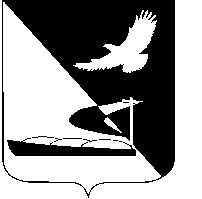 АДМИНИСТРАЦИЯ МУНИЦИПАЛЬНОГО ОБРАЗОВАНИЯ«АХТУБИНСКИЙ РАЙОН»ПОСТАНОВЛЕНИЕ22.11.2017    					                                  № 779О внесении изменений в постановление администрации                МО «Ахтубинский район» от 18.07.2014 № 1087В соответствии с Федеральным законом от 21.12.1994 № 68-ФЗ «О защите населения и территорий от чрезвычайных ситуаций природного и техногенного характера», Концепцией создания системы обеспечения вызова экстренных оперативных служб через единый номер «112» на базе единых дежурно-диспетчерских служб муниципальных образований, одобренной распоряжением Правительства Российской Федерации от 25.08.2008                       № 1240-Р, постановлением Правительства Российской Федерации от 31.12.2004 № 894 «Об утверждении перечня экстренных оперативных служб, вызовы которых круглосуточно и бесплатно обязан обеспечить оператор связи пользователю услугами связи, и о назначении единого номера вызова экстренных оперативных служб», постановлением Правительства Астраханской области от 06.05.2010 № 200-П «О внедрении системы обеспечения вызова экстренных оперативных служб через единый номер «112» на территории Астраханской области» и в целях улучшения взаимодействия и оперативного реагирования экстренных оперативных служб на территории МО «Ахтубинский  район» при угрозе возникновения или возникновения чрезвычайной ситуации, администрация                                 МО «Ахтубинский  район»ПОСТАНОВЛЯЕТ:1. Внести изменения в постановление администрации МО «Ахтубинский район» от 18.07.2014 № 1087 «О внедрении системы обеспечения вызова экстренных оперативных  служб через единый номер «112»  на территории МО «Ахтубинский район», изложив приложение 2 и приложение 3 к постановлению в новой редакции, согласно приложениям № 1, № 2 к настоящему постановлению.2. Отделу информатизации и компьютерного обслуживания администрации МО «Ахтубинский район» (Короткий В.В.)  обеспечить размещение настоящего постановления в сети Интернет на официальном сайте администрации МО «Ахтубинский район» в разделе «Администрация» подразделе «Официальные документы».3. Отделу контроля и обработки информации администрации                        МО «Ахтубинский район» (Свиридова Л.В.) представить информацию в газету «Ахтубинская правда» о размещении настоящего постановления в сети Интернет на официальном сайте администрации МО «Ахтубинский район»  в разделе «Администрация» подразделе «Официальные документы».4. Контроль за исполнением настоящего постановления оставляю за собой.Глава муниципального образования                                                В.А. Ведищев                             Приложение № 1 к постановлению администрации                                                                    МО «Ахтубинский район»от 22.11.2017 № 779Приложение № 2Переченьдежурно-диспетчерских служб предприятий и организаций, расположенных на территории Ахтубинского района, взаимодействующих в рамках Системы-112 	Верно:Приложение № 2 к                                                                    постановлению администрацииМО «Ахтубинский район»от 22.11.2017 № 779Приложение № 3Структура системы обеспечения вызова экстренных оперативных служб через единый номер «112» на территории МО «Ахтубинский район»	Верно:ЕДДС – МКУ УХТО ОМСУ   МО «Ахтубинский район»                                ДДС экстренного вызова пожарной охраны ФГКУ «2 отряд ФПС по Астраханской области»--5-24-57«01»ДДС экстренного вызова помощи ОМВД России по Ахтубинскому району-«02»ДДС экстренного вызова медицинской помощи ГБУЗ АО «Ахтубинская районная больница»-«03»ДДС - экстренного вызова помощи газовой службы участка по хранению и реализации СУГ г. Ахтубинск ООО  Газоэнергосеть  Поволжье»                                                                                                                        -«04», ДДС- экстренного вызова помощи ЖКХ МУП «Ахтубинск водоканал»-5-28-87ДДС – экстренного вызова помощи службы энергообеспечения Ахтубинских РЭС филиала ОАО «МРСК Юга»-«Астраханьэнерго»ДДС-экстренного вызова помощи газовой службы по транспортировке  газа АО «Газпром газораспределение Астрахань» Ахтубинское РЭС Астраханского филиала--5-22-663-93-173-93-18